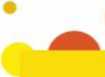 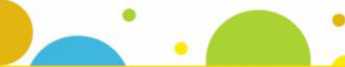 Уважаемые родители (законные представители) наших воспитанников,
приглашаем Вас на общесадиковское собрание, которое состоится
11.09.2019 г.(среда) в 17:00 часов, в музыкальном зале.Тема собрания: «Начало учебного года - начало нового этапа в жизнидетского сада, родителей и его воспитанников»План проведения:Вступительная часть;Ознакомление родителей с целями и задачами ДОУ на новый учебный год;Выступление воспитателей и  музыкального руководителя.Выборы состава родительского комитета ДОУ.Коротко о главном.                                                                                                                  Заведующая: ____А.В. Воронина